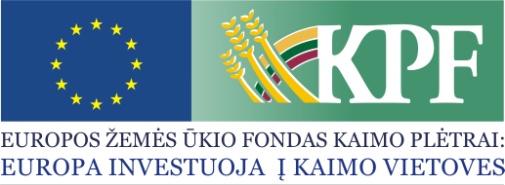 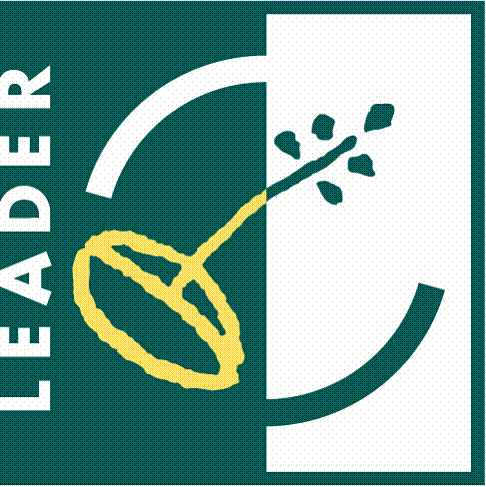 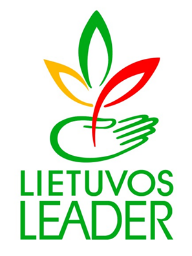 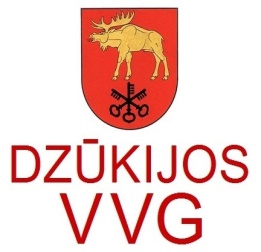 KVIETIMAS TEIKTI VIETOS PROJEKTUS Nr. 11Dzūkijos kaimo plėtros partnerių asociacija (Dzūkijos VVG) kviečia teikti paprastus kaimo vietovių vietos projektus pagal kaimo vietovių vietos plėtros strategijos ,,Lazdijų rajono kaimo plėtros strategija 2016-2023 m.“ (toliau – VPS)  priemones ir veiklos sritis:Bendra kvietimo teikti vietos projektus suma 519 452 Eur iš EŽŪFKP ir Lietuvos Respublikos valstybės biudžeto lėšų. Vietos projektų finansavimo sąlygų aprašai skelbiami šiose interneto svetainėse, www.dzukijosvvg.lt ir www.nma.lt.Kvietimas teikti vietos projektus galioja nuo  2020 m. kovo mėn.  30 d. 9.00 val. iki  2020 m. gegužės mėn. 4 d. 15.00 val.  Vietos projektų paraiškos priimamos asmeniškai VPS vykdytojai jos buveinės adresu Vilniaus g. 1-427, Lazdijai.Paraiškos ir jų priedai turi būti užpildyti lietuvių kalba, kartu su vietos projekto paraiška teikiami priedai turi būti sudaryti lietuvių kalba arba kartu turi būti pateiktas oficialus vertimų biuro, įmonės ar vertėjo (fizinio asmens) pasirašytas vertimas į lietuvių kalbą.Per vieną konkrečios VPS priemonės ir (arba) veiklos srities paramos paraiškų priėmimo laikotarpį vietos projekto paraiškos teikėjas gali pateikti vieną vietos projekto paraišką.Informacija apie kvietimą teikti vietos projektus ir vietos projektų įgyvendinimą teikiama VPS vykdytojos buveinėje adresu: Vilniaus g. 1-427, Lazdijai  ir telefonais 8 616 23197,  8 603 19313, 8 607 93668,  860314820 darbo dienomis nuo  8.00  valandos iki 15.45  valandos.Per vieną konkrečios VPS priemonės ir (arba) veiklos srities paramos paraiškų priėmimo laikotarpį vietos projekto paraiškos teikėjas gali pateikti vieną vietos projekto paraišką. VPS priemonė„Bendradarbiavimas“,  Nr. LEADER-19.2-16, veiklos sritis „Bendradarbiavimas įgyvendinant vietos lygio populiarinimo veiklą, skirtą trumpoms tiekimo grandinėms bei vietos rinkoms plėtoti“,  Nr. LEADER-19.2-16-16.4  Remiamos veiklos:● Novatoriškų bendradarbiavimo formų skatinimas,  įgyvendinant vietos lygio populiarinimo veiklą, skirtą trumpoms tiekimo grandinėms bei vietos rinkoms plėtoti;  ● Bendradarbiavimas žemės ūkio produktų perdirbimui, inovacijų, naujų technologijų bei procesų diegimui, siekiant sukurti naujus ir (arba) aukštesnės pridėtinės vertės, geresnės kokybės produktus;●  Bendradarbiavimas  inovatyvių paslaugų  ir produktų sukūrimui;● Žemės ūkio produktų rinkodaros organizavimas, veikla, susijusi su naujomis rinkomis, trumpomis tiekimo grandinėmis ir (arba) plėtra, apjungianti  teritorijos subjektus, dalyvaujančius žemės ūkio produktų gamybos ir perdirbimo srityse.VPS priemonė„Bendradarbiavimas“,  Nr. LEADER-19.2-16, veiklos sritis „Bendradarbiavimas įgyvendinant vietos lygio populiarinimo veiklą, skirtą trumpoms tiekimo grandinėms bei vietos rinkoms plėtoti“,  Nr. LEADER-19.2-16-16.4  Tinkami vietos projektų vykdytojai: ● Dzūkijos VVG teritorijoje  registruotos ir veiklą vykdančios  NVO (kaimo bendruomenės, jaunimo, sporto, kultūros ir kitos organizacijos);●Dzūkijos VVG teritorijoje  nuolatinę gyvenamąją vietą deklaruojantys ir veiklą vykdantys  fiziniai asmenys, kuriems sukakę 18 metų (įskaitant ir ūkininkus);● Dzūkijos VVG teritorijoje  registruotos ir veiklą vykdančios  labai mažos ir mažos įmonės.  VPS priemonė„Bendradarbiavimas“,  Nr. LEADER-19.2-16, veiklos sritis „Bendradarbiavimas įgyvendinant vietos lygio populiarinimo veiklą, skirtą trumpoms tiekimo grandinėms bei vietos rinkoms plėtoti“,  Nr. LEADER-19.2-16-16.4  Kvietimui skiriama VPS paramos lėšų suma 200 039 Eur.Didžiausia galima parama vienam vietos projektui įgyvendinti 50 000  Eur.VPS priemonė„Bendradarbiavimas“,  Nr. LEADER-19.2-16, veiklos sritis „Bendradarbiavimas įgyvendinant vietos lygio populiarinimo veiklą, skirtą trumpoms tiekimo grandinėms bei vietos rinkoms plėtoti“,  Nr. LEADER-19.2-16-16.4  Paramos vietos projektui įgyvendinti lyginamoji dalis:● iki 80 proc. tinkamų finansuoti vietos projekto išlaidų, kai  vietos projektą teikia NVO (kaimo bendruomenės, jaunimo, sporto, kultūros ir kitos organizacijos); ● iki 70 proc.  tinkamų finansuoti išlaidų, kai vietos projektas yra privataus verslo pobūdžio (po jo įgyvendinimo projekte įsipareigojama gauti grynųjų pajamų) ir jį teikia privatus juridinis arba fizinis asmuo, atitinkantys labai mažai įmonei keliamus reikalavimus, nurodytus Lietuvos Respublikos smulkiojo ir vidutinio verslo plėtros įstatyme (taikoma juridiniams asmenis) ir Europos Komisijos 2003 m. gegužės 3 d. rekomendacijoje Nr. 2003/361/EC dėl labai mažos, mažos ir vidutinės įmonės apibrėžimo (taikoma fiziniams asmenims); ● iki 50 proc. tinkamų finansuoti išlaidų, kai vietos projektas yra privataus verslo pobūdžio (po jo įgyvendinimo projekte įsipareigojama gauti grynųjų pajamų) ir jį teikia privatus juridinis arba fizinis asmuo, atitinkantys mažai įmonei keliamus reikalavimus, nurodytus Lietuvos Respublikos smulkiojo ir vidutinio verslo plėtros įstatyme (taikoma juridiniams asmenis) ir Europos Komisijos 2003 m. gegužės 3 d. rekomendacijoje Nr. 2003/361/EC dėl labai mažos, mažos ir vidutinės įmonės apibrėžimo (taikoma fiziniams asmenims). VPS priemonė„Bendradarbiavimas“,  Nr. LEADER-19.2-16, veiklos sritis „Bendradarbiavimas įgyvendinant vietos lygio populiarinimo veiklą, skirtą trumpoms tiekimo grandinėms bei vietos rinkoms plėtoti“,  Nr. LEADER-19.2-16-16.4  Finansavimo šaltiniai: EŽŪFKP ir Lietuvos Respublikos valstybės biudžeto lėšos.VPS priemonė  „Socialinio ir bendruomeninio  verslo kūrimas ir plėtra‘, Nr. LEADER-19.2-SAVA-1, veiklos sritis ,,Socialinio verslo kūrimas ir plėtra“, LEADER-19.2-SAVA- 1.1Remiamos veiklos:● Socialinių paslaugų  Dzūkijos VVG teritorijoje kūrimas ir plėtra.●  Prekių gamybai ir paslaugų teikimui, kaip apibrėžta Socialinio verslo vykdymo pagal Lietuvos kaimo plėtros 2014 -2020 metų programos priemones gairėse, kurios patvirtintos  Lietuvos Respublikos Žemės ūkio ministro 2017 m. lapkričio 9 d. įsakymu Nr. 3D-720 ,,Dėl socialinio verslo vykdymo pagal  Lietuvos kaimo plėtros 2014 - 2020 metų  programos priemonės gairių patvirtinimo“ (2019 m. gruodžio 6 d. įsakymo Nr. 3D-680 redakcija).VPS priemonė  „Socialinio ir bendruomeninio  verslo kūrimas ir plėtra‘, Nr. LEADER-19.2-SAVA-1, veiklos sritis ,,Socialinio verslo kūrimas ir plėtra“, LEADER-19.2-SAVA- 1.1Tinkami vietos projektų vykdytojai - Dzūkijos VVG teritorijoje registruoti ir  veiklą vykdantys:● Viešosios įstaigos, įsteigtos ir veikiančios pagal Lietuvos Respublikos viešųjų įstaigų įstatymą, kurių veikla atitinka NVO apibrėžtį.  ● Asociacijos, įsteigtos ir veikiančios pagal Lietuvos Respublikos asociacijų įstatymą, kurių veikla atitinka NVO apibrėžtį. ● Kitos NVO, įsteigtos ir veikiančios pagal Lietuvos Respublikos nevyriausybinių organizacijų plėtros įstatymą.                                                                        ● Labdaros ir paramos fondai, įsteigti ir veikiantys pagal Lietuvos Respublikos labdaros ir paramos įstatymą.    ● Privatūs juridiniai asmenys (maža ar labai maža įmonė).VPS priemonė  „Socialinio ir bendruomeninio  verslo kūrimas ir plėtra‘, Nr. LEADER-19.2-SAVA-1, veiklos sritis ,,Socialinio verslo kūrimas ir plėtra“, LEADER-19.2-SAVA- 1.1Kvietimui skiriama VPS paramos lėšų suma 200 000 Eur. Didžiausia galima parama vienam vietos projektui įgyvendinti 50 000 Eur.VPS priemonė  „Socialinio ir bendruomeninio  verslo kūrimas ir plėtra‘, Nr. LEADER-19.2-SAVA-1, veiklos sritis ,,Socialinio verslo kūrimas ir plėtra“, LEADER-19.2-SAVA- 1.1Paramos vietos projektui įgyvendinti lyginamoji dalis: ● iki 80 proc. tinkamų finansuoti išlaidų, kai vietos projektas yra privataus socialinio verslo, atitinkančio Socialinio verslo vykdymo pagal Lietuvos kaimo plėtros 2014–2020 metų programos priemones gairių, patvirtintų Lietuvos Respublikos žemės ūkio ministro 2017 m. lapkričio 9 d. įsakymu Nr. 3D-720 „Dėl Socialinio verslo vykdymo pagal Lietuvos kaimo plėtros 2014–2020 metų programos priemones gairių patvirtinimo“ (2019 m. gruodžio 6 d. įsakymo Nr. 3D-680 redakcija) (toliau – Socialinio verslo gairės), nuostatas, pobūdžio; ●  iki 95 proc. tinkamų finansuoti vietos projektų išlaidų, kai vietos projektas yra bendruomeninio, kaip apibrėžta Socialinio verslo gairėse, arba NVO socialinio verslo, atitinkančio Socialinio verslo gairių nuostatas, pobūdžio.VPS priemonė  „Socialinio ir bendruomeninio  verslo kūrimas ir plėtra‘, Nr. LEADER-19.2-SAVA-1, veiklos sritis ,,Socialinio verslo kūrimas ir plėtra“, LEADER-19.2-SAVA- 1.1Finansavimo šaltiniai: EŽŪFKP ir Lietuvos Respublikos valstybės biudžeto lėšos.VPS priemonė „Ūkio ir verslo plėtra“ Nr. LEADER -19.2-6 veiklos sritis „Parama ne žemės ūkio verslui kaimo vietovėse pradėti“ Nr. LEADER-19.2-6.2.Remiamos veiklos:● parama fizinių asmenų ekonominės veiklos pradžiai kaimo vietovėse, apimančiai įvairius ne žemės ūkio verslus, produktų gamybą, apdorojimą, perdirbimą, jų pardavimą, įvairių paslaugų teikimą, įskaitant paslaugas žemės ūkiui;● parama aktyvaus poilsio ir turizmo paslaugų kūrimui.VPS priemonė „Ūkio ir verslo plėtra“ Nr. LEADER -19.2-6 veiklos sritis „Parama ne žemės ūkio verslui kaimo vietovėse pradėti“ Nr. LEADER-19.2-6.2.Tinkami vietos projektų vykdytojai: ● Dzūkijos VVG teritorijoje registruotos NVO (kaimo bendruomenės, jaunimo, sporto, kultūros ir kitos organizacijos),● Dzūkijos VVG teritorijoje nuolatinę gyvenamąją vietą deklaruojantys  fiziniai asmenys vyresni nei 18 metų (įskaitant ūkininkus),  ● Dzūkijos VVG teritorijoje įregistruoti juridiniai asmenys (labai maža ir maža įmonė).VPS priemonė „Ūkio ir verslo plėtra“ Nr. LEADER -19.2-6 veiklos sritis „Parama ne žemės ūkio verslui kaimo vietovėse pradėti“ Nr. LEADER-19.2-6.2.Kvietimui skiriama VPS paramos lėšų suma 43 057 Eur. Didžiausia galima parama vienam vietos projektui įgyvendinti 43 057 Eur.VPS priemonė „Ūkio ir verslo plėtra“ Nr. LEADER -19.2-6 veiklos sritis „Parama ne žemės ūkio verslui kaimo vietovėse pradėti“ Nr. LEADER-19.2-6.2.● Iki 80 proc. visų tinkamų finansuoti vietos projekto išlaidų, kai  vietos projektą teikia Dzūkijos VVG teritorijoje  registruotos NVO (kaimo bendruomenės, jaunimo, sporto, kultūros ir kitos organizacijos). ●  Iki 70 proc. tinkamų finansuoti išlaidų, kai vietos projektas yra privataus verslo pobūdžio (po jo įgyvendinimo projekte įsipareigojama gauti grynųjų pajamų) ir jį teikia privatus juridinis arba fizinis asmuo, atitinkantys labai mažai įmonei keliamus reikalavimus, nurodytus Lietuvos Respublikos smulkiojo ir vidutinio verslo plėtros įstatyme (taikoma juridiniams asmenis) ir Europos Komisijos 2003 m. gegužės 3 d. rekomendacijoje Nr. 2003/361/EC dėl labai mažos, mažos ir vidutinės įmonės apibrėžimo (taikoma fiziniams asmenims).  ● Iki 50 proc. visų tinkamų finansuoti vietos projekto išlaidų, kai vietos projektas yra privataus verslo pobūdžio (po jo įgyvendinimo projekte įsipareigojama gauti grynųjų pajamų) ir jį teikia privatus juridinis arba fizinis asmuo, atitinkantys mažai įmonei keliamus reikalavimus, nurodytus Lietuvos Respublikos smulkiojo ir vidutinio verslo plėtros įstatyme (taikoma juridiniams asmenis) ir Europos Komisijos 2003 m. gegužės 3 d. rekomendacijoje Nr. 2003/361/EC dėl labai mažos, mažos ir vidutinės įmonės apibrėžimo (taikoma fiziniams asmenims).VPS priemonė „Ūkio ir verslo plėtra“ Nr. LEADER -19.2-6 veiklos sritis „Parama ne žemės ūkio verslui kaimo vietovėse pradėti“ Nr. LEADER-19.2-6.2.Finansavimo šaltiniai: EŽŪFKP ir Lietuvos Respublikos valstybės biudžeto lėšos.VPS priemonė „Parama kaimo gyventojų aktyvumo ir pilietiškumo skatinimui, bendrų iniciatyvų rėmimui“ Nr. LEADER-19.2-SAVA-6  Remiamos veiklos: ● Parama kaimo gyventojų aktyvumo ir pilietiškumo skatinimui, bendrų iniciatyvų rėmimui;● Parama sveikos gyvensenos ir aktyvaus poilsio propagavimui;● Parama įvairių jaunimo iniciatyvų kūrimuisi ir motyvacijos gyventi kaime didinimui.VPS priemonė „Parama kaimo gyventojų aktyvumo ir pilietiškumo skatinimui, bendrų iniciatyvų rėmimui“ Nr. LEADER-19.2-SAVA-6  Tinkami vietos projektų vykdytojai:  ● Dzūkijos VVG teritorijoje registruotos ir veiklą vykdančios nevyriausybinės (bendruomenės, jaunimo, sporto, kultūros ir kt.) organizacijos.VPS priemonė „Parama kaimo gyventojų aktyvumo ir pilietiškumo skatinimui, bendrų iniciatyvų rėmimui“ Nr. LEADER-19.2-SAVA-6  Kvietimui skiriama VPS paramos lėšų suma 76 356 Eur.Didžiausia galima parama vienam vietos projektui įgyvendinti 7 000   Eur.VPS priemonė „Parama kaimo gyventojų aktyvumo ir pilietiškumo skatinimui, bendrų iniciatyvų rėmimui“ Nr. LEADER-19.2-SAVA-6  Didžiausia paramos lėšų vietos projektui įgyvendinti lyginamoji dalis gali sudaryti iki 95 proc. visų tinkamų finansuoti vietos projekto išlaidų.   VPS priemonė „Parama kaimo gyventojų aktyvumo ir pilietiškumo skatinimui, bendrų iniciatyvų rėmimui“ Nr. LEADER-19.2-SAVA-6  Finansavimo šaltiniai: EŽŪFKP ir Lietuvos Respublikos valstybės biudžeto lėšos.